FINAL REPORT DISCLAIMERRegulation 43Recommendations of working groups shall have no status within the Organization until they have been approved by the responsible constituent body. In the case of joint working groups the recommendations must be concurred with by the presidents of the constituent bodies concerned before being submitted to the designated constituent body.Regulation 44In the case of a recommendation made by a working group between sessions of the responsible constituent body, either in a session of a working group or by correspondence, the president of the body may, as an exceptional measure, approve the recommendation on behalf of the constituent body when the matter is, in his opinion, urgent, and does not appear to imply new obligations for Members. He may then submit this recommendation for adoption by the Executive Council or to the President of the Organization for action in accordance with Regulation 9(5).© World Meteorological Organization, 27 March 2014The right of publication in print, electronic and any other form and in any language is reserved by WMO. Short extracts from WMO publications may be reproduced without authorization provided that the complete source is clearly indicated. Editorial correspondence and requests to publish, reproduce or translate this publication (articles) in part or in whole should be addressed to:Chairperson, Publications BoardWorld Meteorological Organization (WMO)7 bis, avenue de la Paix				Tel.: +41 (0)22 730 84 03P.O. Box No. 2300				Fax: +41 (0)22 730 80 40CH-1211 Geneva 2, Switzerland				E-mail: Publications@wmo.int NOTE:The designations employed in WMO publications and the presentation of material in this publication do not imply the expression of any opinion whatsoever on the part of the Secretariat of WMO concerning the legal status of any country, territory, city or area or of its authorities, or concerning the delimitation of its frontiers or boundaries.Opinions expressed in WMO publications are those of the authors and do not necessarily reflect those of WMO. The mention of specific companies or products does not imply that they are endorsed or recommended by WMO in preference to others of a similar nature which are not mentioned or advertised.This document (or report) is not an official publication of WMO and has not been subjected to its standard editorial procedures. The views expressed herein do not necessarily have the endorsement of the Organization.____________TT-CAC 2014 Meeting Report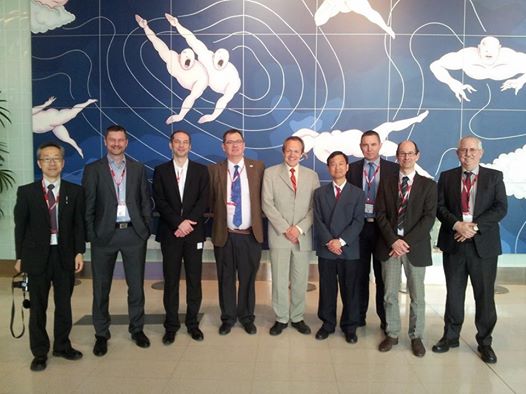 Annex 1 : Agenda Annex 2 : List of documentsAnnex 3 : List of participantsAnnex 4 : TT-CAC Terms of ReferenceAnnex 5 : TT-CAC MembersAnnex 6 : Decision SummaryAnnex 7: DCPCs endorsed by TT-CACAnnex 8: DCPCs still to complete demonstrating WIS compliance1.	OpeningA meeting of the CBS Expert Team on WMO Information System Centres’ Task Team on WIS Centre Audit and Certification (ET-WISC/TT-CAC) took place in Melbourne, Australia from 25 to 27 March 2014 The meeting was  chaired by the team leader of TT-CAC, Mr Baudouin RAOULT (ECMWF) and hosted at the Australian Bureau of Meteorology. Dr Sue BARRELL (Vice President of CBS, Acting Deputy Director (Information Systems and Services) and Chief Information Officer of the Bureau of Meteorology) opened the meeting, welcoming all to Melbourne on behalf of Dr Robert Vertessy, Permanent Representative of Australia to WMO. Dr BARREL noted that getting WIS working has been a challenge over the last 10 years and that the challenge now is to ensure WIS performs. In particular, WIS must deliver what Members want WIS to deliver. The centre identification and certification process, that has been difficult but successful activity, will continue to be a vital component in ensuring Members’ confidence WIS.Dr BARRELL noted what the Bureau as the sole GISC in RA V had to go through in order to enable it to meet its role in WIS. It is now reviewing its internal processes and establishing the required components in order to be able to cost and scale their operations to meet future needs and commitments. She highlighted that the work of the TT-CAC was important to assist centres in understanding the benefits of WIS and in how to establish and scale their operations and that she looked forward to reviewing the recommendations of this group at CBS Extraordinary 2014.Working ArrangementsThe meeting reviewed the annotated draft agenda (Doc01), reproduced in Annex 1, the document allocation plan (Info03), reproduced as Annex 2, and agreed on working arrangements.   The list of participants is provided in Annex 3. Review of TT-CAC membership, terms of reference and work plan.The meeting reviewed its membership reproduced in Annex 5. It noted that of the 11 members, six represented GISCs. To this end, it noted that the group was over represented by GISCs and lacked regional representation as well as experts from NCs. In particular, it lacked representation from developing countries. Recalling that the TT-CAC evolved from the ET-GDDP which was established based on experts with recognized knowledge of being able to operate an advanced ICT infrastructure with experience in ICT audit processes, the meeting recommended that it was time to loosen the requirements and to allow participation of experts from smaller centres. It agreed that encouraging wider membership would provide a more sustainable TT-CAC membership. It further noted that such an arrangement would need to be supported by appropriate induction of new members involving mentoring from existing members. The meeting reviewed its terms of reference reproduced in Annex 4 and its work plan noting that the work of the group, although demanding, was well understood. It also reviewed its basic work practices and guidance material, which is covered under the relevant agenda items below.2.	Lessons learned from the first round of audits, what went well, what problems were faced, what can be improved, etc.The chair conducted a “tour de table” to share auditors’ experiences and lessons learned. Participants reported mostly positive experiences when auditing GISCs and DCPCs. Many GISCs and DCPCs showed strong participation and engagement by the centres, with strong preparation and organizational goals to succeed in certification and provision of the GISC. Unfortunately, GISC audit times were too short for the amount of work to be done resulting in very difficult timeline pressure on the auditors, especially when combined with jet lag, time zones and language issues. However, in some cases the GISCs were working in isolation from other centres and were perhaps a little too inward looking. In particular, some GISCs did not seem to have allowed financially for the outreach commitments expected of being a GISC. Concern was also noted about how some centres appeared over-reliant on contractors.The noted that some missing elements for DCPCs related to infrastructure, security and use of the Internet. It recommended that GISCs should have their own external security audit and should look for evidence of good security practices in centres in their area. It agreed to raise this issue to TT-GISC and ICT-ISS. The meeting recommended that now most GISCs have been audited, it would be a good idea if Principal GISCs undertake the compliance tests for DCPCs in their area.The meeting noted that auditors had developed some useful guidance material and communication templates for explaining to centres what is expected of them, either in their onsite audit for a GISC or remote testing for a DCPC. In particular it agreed on the template for using to advise centres of their audit process (to be supplied and added to TT-CAC Wiki work area). These include:Draft review of Guide to DCPCs on certification process and filling in formsGISC AUDIT Template GISC AUDIT Checklist DCPC Template - WIS Demonstration Test ReportTemplate Fax to PR of:GISC advising of audit dateGISC advising of audit requirementAuditor requesting participationWIS Centre telling them of what to expect from an audit.The meeting reviewed the above documentation, the reporting process and the state of test cases. Current practicesThe secretariat described the process in place, including the role of the online forms for centres to work with, the private ET-GDDP wiki pages, the ET-GDDP Trello and what happens to the audit summaries. It clarified that the process is still based on the WIS Centre Audit and Certification Guide where a PR announces to the Secretary General of its intent to register a centre as a DCPC or NC. The secretariat (C/ITS) consults with an ET-WISC established group consisting of Al KELLIE, Markus HEENE and Sunghoi HUH who then decide if the proposed centre can be added to the WIS centre database and authorize subsequent review by TT-CAC once the centre is ready. This decision process includes ensuring that there is a letter of commitment from the PR, agreement of the President of the relevant Technical Commission, Regional Association or appropriate governance body. The secretariat works with the centre to guide them on registering in and using the online ET-GDDP centre registration and demonstration form. Once a centre changes the status of the online form to “request a review” or “completed”, the secretariat advises the chair of TT-CAC that the centre is ready for TT-CAC to have a look at their progress. The secretariat prepares a task card on the ET-GDDP Trello for the centre using the appropriate template for a GISC or DCPC shown in the following tables Checklist (DCPC) and Checklist (GISC).Table 1 DCPC Trello check listTable 2 GISC Trello check listThe TT-CAC lead allocates an auditor to oversee the process which includes reviewing the online form and working with the centre to demonstrate their compliance with the Manual on WIS. He also updates the Trello to allocate the work card relevant to the centre to the selected auditor.Once the auditor/coordinator has completed the certification process they pass their report to the TT-CAC lead and secretariat (C/ITS). The next step requires the TT-CAC lead to confirm to the C/ITS and auditor that the TT-CAC accepts the audit recommendation, at which point C/ITS sends the report to the President of CBS and to DWIS. C/ITS updates the ET-GDDP work area “audit schedule” to include a copy of the short report and marks it as endorsed and changes the WIS Centre database to “ET-GDDP endorsed”. If the President of CBS approves, C/ITS will update the online WIS centre database to “CBS Endorsed” otherwise the status stays as ET-GDDP Endorsed until CBS approves the recommendation.The meeting noted that the ET-GDDP wiki work area also includes a copy of the extracts of the centres’ “Centre demonstration online form database” but that this is no longer being maintained. The secretariat explained that this process had been added to assist the previous chair who could not work directly on the database or read the RTF reports. As such, it became redundant once all TT-CAC members were able to work directly on the Centre demonstration online form database. Participants commented that a similar argument could be applied to the audit schedule being maintained in the work area as the same information is available on the Trello. The meeting requested that the wiki audit schedule also be phased out once all current DCPCs endorsements are approved by CBS. The secretariat proposed to keeping the audit schedule going for the time being as it is the only link to the reports from GISCs and DCPCs. Participants agreed to review this issue again at a later date.The meeting noted that several centres have partially completed forms. Under the current process, TT-CAC does not allocate a coordinator until the form requests their involvement. It agreed to change the process so that TT-CAC appoints an coordinator as soon as a centre is approved for consideration by ET-WISC. In this way the coordinator can work with the centre to progress its completion of the form and demonstration process.TT-CAC databases In reviewing the status, process and paper trail of WIS centre certification, the meeting explored further the issue of the three different database systems being used to facilitate and record these activities. The primary database is the WIS GISC/DCPC Demonstration Database (http://www-db.wmo.int/WIS/centres/candidates.asp). This is based on a Microsoft access sitting on the WMO DB server and is managed through a web based front end using ASP. The second database is the WIS Wiki (http://wis.wmo.int/ page=TT-CAC) which is a PHP application based on a MySQL server. The wiki has many roles in CBS activity serving as a collaborative work area for expert teams, as well as a document management system allowing access to be restricted to relevant expert team members. This latter has been an essential element of ensuring the TT-CAC can work on confidential information provided by members without it being accessed by people outside of the TT-CAC. The third important database is the WIS centre database which is used to record and report on the status of WIS centres in the designation and demonstration process.In addition, TT-CAC workflow is facilitated by a card based task management system application known as Trello  (https://trello.com/b/RZd4hwfA/et-gddp-certification) which has effectively replaced the audit tracking that was done on the Wiki and improved functionality.The meeting noted that this combination of database tools provided the essential facilities for TT-CAC to interact with each other, to interact with Members on centre certification and audit preparation and as a tracking and reporting tool that allows Members to see the status of WIS centres along the path of the WIS centre designation and demonstration process. It also noted that these databases operate independently and therefore are vulnerable to becoming out of synchronization as the data must be entered into each database independently. The duplication is also confusing to new members of the team not familiar with the history and relevant use of each.The secretariat described that it is planned for the WIS Demonstration DB, WIS centre DB and associated wiki functions to be moved to the Country Profile Database (www.wmo.int/cpdb).  A sample screen shot of the Country Profile Database report on WIS centres is in Annex 9. The secretariat also reported the Windows server supporting the Microsoft Access database is to be shut down, but is waiting on the migration of the WIS Demonstration Process database to be completed.Participants expressed concern that the current independent databases relied extensively on the WIS project office and now effectively is only supported by the Chief of Information and Telecommunication System Division (C/ITS) and in the long term would be unsustainable. Furthermore, even noting that the Chief of Data Management, Metadata and Monitoring (C/DRMM) works closely with C/ITS and also shares in the support and maintenance of these databases and content, the system was too dependent on the availability of C/ITS. It strongly supported the need to migrate these to the Corporate CPDB as soon as possible.Rémy GIRAUD reported that the ET-CTS is also dependent on a WIS centre database for the registration of links and circuits, along with relevant parameters such as link access bandwidths, connecting WIS centres. The meeting noted that ET-CTS in Brasilia the previous week had agreed to update the current centre database to include a series of additional parameters for improving on and replacing the information currently residing the Manual on GTS Vol II, including GTS spaghetti diagrams. It too was depending on the migration to the CPDB to enable Members to be able to update their details with an aim to creating a more timely and accurate record of WIS links and circuits. The meeting agreed that it is essential that the WIS certification and demonstration database be maintained however, given the concerns on duplication and unsustainability, it is only logical to integrate this with the WIS centres database. In addition, it noted that other key WIS project office activities were supported by a contacts database which have already been extended to other technical commissions and, like the WIS centres database, is providing certain information to the CPDB. It agreed that under WMO activities to develop further the CPDB as a corporate database with access to members to review and update their details, that it would be beneficial to move the relevant functionality into the CPDB as planned. It noted that current staffing at the WIS branch is not able to make the time to undertake this activity and suggested that a secondment should be considered of a relevant expert from the members of TT-CAC. It requested the secretariat to investigate this possibility, suggesting it could be facilitated if WMO provides some financial support such as per diem and travel costs. The meeting suggested the following tasks:Study the CPDB project to understand the capabilities, architecture and roadmap in order to confirm the potential to provide the functionality required by current WIS project office databases and applications.Review current WIS Certification and Demonstration application, WIS Wiki components and web page reporting for functionality and content with an aim to migrating the functionality and content to the CPDB and portal.Review the current WIS centres/GTS links database, WIS Wiki components and web page reporting for functionality and content with an aim to migrating the functionality and content to the CPDB and portal.Review current status of the migration of the WIS contacts database and application, WIS Wiki components and web page reporting in the CPDB, with an aim to completing the migration and facilitating migration of the databases supporting TT-CAC, ET-WISC and ET-CTS.Design a solution for the above functionalities within the CPDB, prepare a roadmap for implementation, then work with CPDB developers to implement the migration.Document practices and procedures necessary for WIS Branch to manage and maintain the migrated functionality.Prepare relevant help material and usage guidance for Members and database contributorsIt is estimated that tasks 1 to 4 will take at least one month, task 5 would take two months. These would need to be carried out at WMO, necessitating a 3 month secondment working with WIS and DRA (the latter being responsible for the CPDB).The meeting agreed to pass on these recommendations for consideration of ET-WISC and ICT-ISS. It requested that the secretariat investigate the potential to support a secondment and for members to identify a suitable candidateCertifying compliance of WIS centresThe meeting reviewed TT-CAC TORs (Annex 4). It formulated a description of its role relative to certification of WIS compliance for GISCs, DCPCs and NCs incorporating operational GISCs support in the certification process and taking into consideration the role of the Permanent Representative in ensuring WIS compliance of NCs. The agreed text is in Annex 6 paragraph 1a.  The meeting reviewed the test cases in the WIS Centre Demonstration Guidance document for GISCs and DCPCs and for NCs in the Regional WIS Implementation Plans. It recommended that these test cases should be entered in the WIS Guide. It further noted that the WIS Compliance Specifications should be recorded in the WIS Manual or Guide rather than relying on the current document (WIS Compliance Specifications GISC, DCPC,NC ( v1.2)). It highlighted that it is important not to change the specifications in the process of adding to the manual or guide.Agreed working practicesThe meeting reviewed current practices and procedures and adopted the working practices as defined in Annex 6 paragraph 2, 3 and 4.3.	Workshop - Review and finalise DCPC certifications audit trailsGISCsThe meeting reviewed the audit schedule and availability of reports. Updated to take into consideration that GISC Pretoria was successfully audited between the meeting and the preparation of the report, fourteen of the fifteen GISCs have been completed. Timelines and audit teams for each GISC are shown in Table 3. All have been approved through the president of CBS.Table 3 Status of GISC AuditsDCPCsThe workshop reviewed the results and recommendations from ET-GDDP and TT-CAC on DCPCs demonstrated WIS compliance.Table 4 in Annex 7 lists those DCPCs that have demonstrated to TT-CAC their compliance with the Manual on WIS as required by their conditional designation as DCPCs under Resolution 51 (Cg-XVI) recorded in the Manual on WIS (WMO No 1060). Noting that the conditional designation of WIS centres is due to expire, TT-CAC recommended that CBS “certify” these centres as WIS compliant.  Table 5 in Annex 7 lists the equivalent details as Table 4 for those DCPCs already designated in the Manual on WIS as WIS compliant.Table 6 in Annex 8 lists the equivalent details as Tables 4 and 5 of Annex 7 showing the current status of centres still to demonstrate their compliance with the Manual on WIS. TT-CAC highlighted its concern that so many centres have still to demonstrate their compliance.4.	Review of relevant meeting reports4.1.	ET-WISC (Beijing 2013)  The meeting noted the report of the ET-WISC, Beijing, 2013 (Info06). The report provided the background material to many of the discussions and decisions during this meeting of the TT-CAC. It defined the membership and TORs of the TT-CAC as well as the basic work plan of the task team. These and other items were addressed under the relevant agenda items.4.2.	WIS competencies Workshop (Geneva 2013)The meeting reviewed the outcome of the WIS curriculum workshop (Info04). It noted that the workshop had resulted in two documents for consideration of CBS expert teams through the ET-WISC, its task teams and the ICT-ISS.  These are the “WIS Competencies” available online at http://wis.wmo.int/file=687 and the “WIS Training and Learning Guide” available online at http://wis.wmo.int/file=689. 4.3.	WIS monitoring Workshop (Geneva 2014)The meeting reviewed the outcome of the WIS monitoring workshop (Info05) and the final report of the workshop (http://wis.wmo.int/file=695). It noted the importance of this work towards the monitoring of WIS centres and its potential contribution to the rolling review of the compliance of WIS centres to the technical specifications described in the Manual on WIS (WMO No 1060) as discussed under agenda item 5 of this TT-CAC meeting.4.2.	TT-GISC (Toulouse 2014)The meeting reviewed the report of the TT-GISC (Info07) that met in February 2014. It noted that TT-GISC was working to establish standard practices. Although agreed standard practices may not be regulatory like the technical specifications used as the basis for certifying GISCs, appropriate application of the agreed practices will be important element to consider in the rolling review of GISCs.5.	Rolling review (or “Control Audit”)Review of technical regulations and guidesThe meeting noted that although the initial audits and certifications for GISCs and DCPCs were well underway, there will be a need to implement a rolling review of centres compliance with the manuals and guides.  Taking into account the decisions of ET-WISC under Section 5.9 of the ET-WISC 2014 report (Info06) and the report of TT-GISC (Info07) the meeting recommended procedures and guidelines as described in the decision summary Annex 6 , paragraphs 2 to 12.  It recommended that the procedures described in paragraphs 3 to 12 of Annex 6 should be added to the Guide to WIS (WMO No 1061).6.	Establishment of work plan for the groupThe meeting reviewed the TT-CAC work plan from the ET-WISC July 2013 meeting decisions. The updated work plan is provided in Annex 10.7.	Any other businessNil.8. 	Meeting closeThe chair thanked the Bureau of Meteorology for their hosting of this meeting and for their support during and in the lead up to the meeting. He wished all participants a good journey home.Annex 1 – AgendaOpeningWorking arrangementsReview of TT-CAC membership and terms of reference.Introduction of TT-CAC Work PlanLessons learned from the first round of audits, what went well, what problems were faced, what can be improved, etc (we need input from the auditors)State of the documentation (the one describing the audit)Review Benchmarks and Templates (http://wis.wmo.int/page=ET-GDDP )**Is it sufficient, what is missingDo we need more clarification, (in particular regarding the for DCPCs and NCs)Reporting processIs it efficient, do we need a better paper trail? (This current system is clearly inefficient when it comes to DCPCs and NCs, we need a more formal process for reporting audit results to WMO)State of current testsAre they sufficient? What about NCs?Workshop - Review and finalise DCPC certifications audit trailsUpdate audit tracking page (http://wis.wmo.int/page=et-gddp-audits**)Complete missing fields and provide completion report (Auditors should provide missing short statements/copy of email confirming completion and recommendations made  prior to the meeting)Identify timelines and responsibilities for centres still to be certified Review of relevant meeting reportsET-WISC (Beijing 2013) http://wis.wmo.int/page=ET-WISC-2013 WIS competencies Workshop (Geneva 2013) http://wis.wmo.int/page=WIS-Work-Train-2013 WIS monitoring Workshop (Geneva 2014) http://wis.wmo.int/page=WIS-Work-Mon-2014 TT-GISC (Toulouse 2014) http://wis.wmo.int/page=TT-GISC-2014 Rolling review (or “Control Audit”)Agree on FrequencySuccessful sitesSites with qualificationDo we deliver a “licence to run a WIS centre”, that is limited in time and can be revokedDelegation of audits?Is there a need for formal training of future auditorsWhen are visit needed?List of things tests  (establish a new checklist for auditors)We need input from other TT (e.g. monitoring)MonitoringQuality of metadataUsability of portalHow to communicate to that to the centresNeed to update documentation accordinglyHow to deal with centre that failWhat constitute a failureAppeal? Grace period?Process to revoke a “WIS licence”Do we need a process to capture concerns from other site about a WIS centre?What is the role of TT-CAC, who do we report to?Establishment of work plan for the group Roadmap, deliverables, activitiesAnnex 2 – Document listDocument Allocation PlanReference InformationTT-CAC TORMembershipWork Plan (From ET-WISC July 2013 meeting decisions)Information DocumentsInfo01 - Information for participants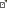 Info02 - List of ParticipantsInfo03 - Document Allocation PlanInfo04 - Outcome of WIS Curriculum workshop (TT-GISC Doc 5)Info05 - Outcome of WIS Monitoring workshop (TT-GISC Doc 6)Info06 - Final Report ET-WISC sixth SessionInfo07 - Final Report TT-GISC 2014Info08 - Manual on WIS (latest) WMO No 1060)Info07 - Guide to WIS (latest) WMO No 1061)Info09 - Manual on GTS (latest) WMO No 386)DocumentsDoc 01 - Agenda (Draft)
Doc 02 - WIS Demonstration Guidance DocWorking docsWorking Doc - certification basics
Working Doc - GISC Audit report template v5
Working Doc - WIS Demonstration DB discussion
Working Doc - Review of process rev1
Working Doc - TT-CAC work plan
Working Doc - Fax to Auditors' PRs rev1
Working Doc - Fax to GISC's PR rev1 Annex 3 – List of participantsParticipantsAnnex 4 – TT-CAC TORsTerms of Reference for ET WISC Task Team on Centre Audit-Certification (née ET-GDDP) (ET-WISC/TT-CAC)Annex 5 – ET-WISC/TT-CAC membershipET WISC Task Team on Centre Audit-Certification (née ET-GDDP) (ET-WISC/TT-CAC)Annex 6 - Decision summaryRecommendations on practicesRequirement: WIS Centres must comply with Manual on WISCBS is responsible for certification of WIS Centres’ complianceGISCsTT-CAC, on behalf of CBS, is responsible for audit and certification of GISCsDCPCs DCPCs are to be certified by the TT-CACWhere a DCPC is not using the GISC infrastructure, and its principal GISC is operational, then it can be certified by TT CAC once the  principal GISC has performed the tests ; however, if the principal GISC is not operational, TT-CAC will arrange a suitable GISC;If a DCPC uses the GISC infrastructure then it is certified as a part of the GISC audit certification.NCsCompliance of NCs is the responsibility of the PR Testing of compliance of NCs should be done by its principal GISC.TT-CAC will monitor the NC compliance process  in consultation with NCs and GISCsTT-CAC noted that the Manual on WIS refers to the Technical Specification Document. It suggested that the fifteen technical specifications would be better included in the Manual, and associated test and use cases in the Guide to WIS.Audits and certificationAuditors and certifiers shall be members of TT-CACNew members must have relevant technical or audit experience (nomination form)Must be a member (core or associate) of ET-WISCNote that regional diversity should also be maintained (Ra I, III and IV are missing)Maintain that GISC auditors should continue to be from a different region to the GISCMaintain that GISC should be audited by two experts.  One of the two experts must have been involved in previous GISC auditDCPCs require only one TT-CAC coordinatorNew members will  be mentored Coordinator will ask a GISC to undertake tests with the DCPC It is expected that  the centre’s principal GISC to undertake the testsTT-CAC workspace and online databases are restricted to access only by TT-CAC (and secretariat)GISC audits In a similar way as an ISO 9001:2008 audit process, the audit will follow the principle of alternating full and intermediate audits aligned with CBS/EC cycle of four years.  CBS endorsement is based on continued successful audit outcomesValidity, intermediate audit (interim four years)A mid-cycle review of performance and compliance to provide, if necessary, opportunities to introduce corrective actions well in advance of a full audit.Full audit (every second audit – i.e. every eight years)Will result in recommendation for affirmation or cancellation of  endorsement Recurring audit will check that WIS Centres have implemented any new requirements or agreed practices due and corresponding tests will be identified and undertaken.These changes to audit procedure will be included in the guidelines on centre audit and demonstration process. Travel and per diem should be at GISCs expense and arranged through WMO.Public notification of type of CBS endorsementCentre endorsements are published only as “CBS endorsed” with no public declaration of whether endorsement was with “qualifications”.Details of centres review audits are therefore also confidentialAuditors will have access to the centre’s previous reports in order to perform their role.Review of audits with qualification. GISCs that have received an “endorsed with qualifications” have two years from the day of the audit to demonstrate that they have taken remedial action on the points of qualification.GISCs that have received an “endorsed with qualifications” and have not demonstrated that they have taken remedial action on the points of qualification within 2 years from the day of audit, TT-CAC will investigate the situation and report to CBS on the progress in addressing the aspects that incurred the “Qualification”. TT-CAC can recommend to CBS that it revoke its endorsement.Recurring audits.It agreed that GISC should be audited at least once every four years. It recommends that this frequency can be reviewed for its appropriateness in the future.Propose review cycle should start from date of “CBS endorsement”, or for centres endorsed before 1 Jan 2012 (WIS operational date) the date will be based on 1 Jan 2012.Audit timings will need to be coordinated with availability of experts to undertake the audit, but within the calendar year of the anniversaryShould add date of CBS endorsement to the WIS Centre dbAlso date of operational if known .DCPCs reviewsDCPCs  review cycle will be eight years. Reviews will cover all aspects of WIS compliance.NCs reviewsReview  of NCs compliance is the responsibility of the Permanent Representative in liaison with the  NC and its Principal GISC Ad hoc audits or reviewsAn ad hoc audit or review can be requested by the president of CBS For example due to non-conformance causing problems with WIS operations.Full audits of GISCsShall include site visit in line with ISO type practicesAudit process for GISCsScope of audits“Full” audits will cover all aspects of WIS compliance “Interim” audits will focus on a particular subset of  topicsActual elements to be focused on will be determined by ET-WISC in coordination with ICT-ISS membersCentres will be told in advance of which subset of topicsPossible focus areas for reviews in interim audits include:GISC to GISC back up SecurityMonitoringQuality of service provided by the WISWIS core network (ie RMDCN in 2014)connectivity and managementCache “Globally distributed data” contentManagement of area of responsibilityCapacity developmentAMDCN (connects GISC to NC and DCPCs in its areaCache “Area of responsibility” contentParticipation in WIS coordination and planning mechanisms (eg CBS IPETs, ETs and TTs)Audit or review outcomeFormat of reportThe current template will continue to be used, although content will reflect topics audited.Will be categorised into Endorsed, Endorsed with Qualification or  Not Endorsed[Remove above line if  adding DCPC and GISC template to the guide]Audit or review recommendation will be provided to President of CBS and Director of WIS____________Annex 7 - DCPCs endorsed by TT-CAC Table 4 DCPCs recommended by TT-CAC for CBS endorsement as WIS compliantWhere the “ID No.” in the tables is the identification number from the WIS Demonstration Database. No prefix indicates the record was in the DCPC database, and G prefix (eg G7) indicates the record is from the GISC database.Table 5 - Record of DCPCs already endorsed by CBS as WIS compliantAnnex 8 - DCPCs still to complete demonstrating wis compliance Annex 9 – Country Profile Database view of WIS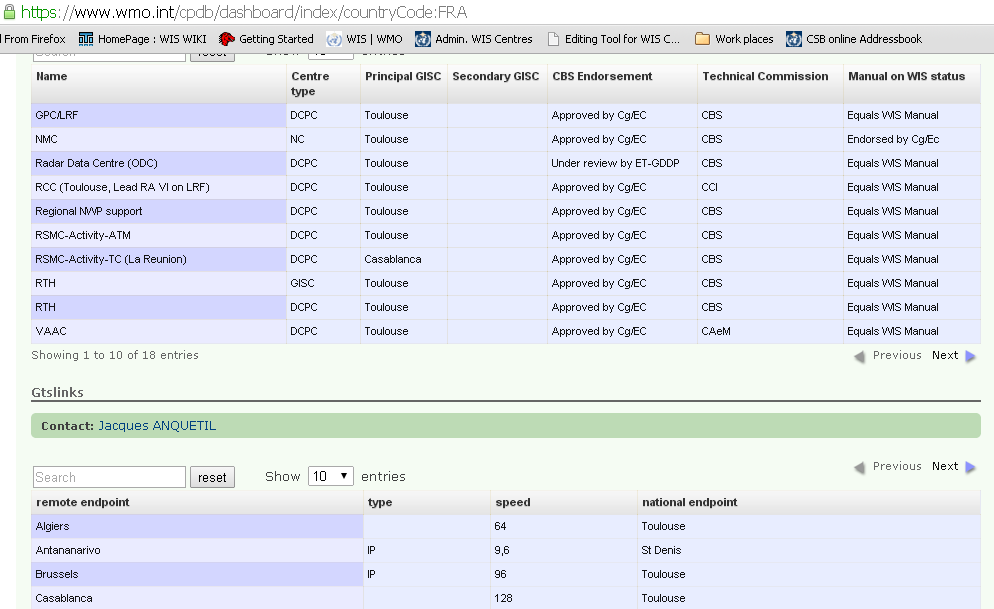 Annex 10 – TT-CAC Work planWORLD METEOROLOGICAL ORGANIZATION______________COMMISSION FOR BASIC SYSTEMSET-WISC Task Team on Centre Audit - Certification (TT-CAC)Melbourne, Australia. 25-27 March 2014CBS/TT-CAC 2014-Report	_______Ver: 02 (06 July 2014)ENGLISH onlyChecklist (DCPC)Notification to TT-CAC of request for review from Centre (Sec)Allocation of TT-CAC person to case (Chair)Review Online Form (Coordinator)Identify GISC to test with (Coordinator & chair)Identify review team (Chair)Identify dates of review (Coordinator)Process online form and conduct remote testing (Coordinator)Undertake pre-review work and conduct review (Reviewer and DCPC contact point)Submit report to Chair, DWIS and P-CBS (Coordinator)Update DCPC wiki page with review report and status (Sec)Checklist (GISC)Notification to TT-CAC of request for review from Centre (Sec)Allocation of TT-CAC person to case (Chair)Review Online Form (Coordinator)Identify GISC to test with (Coordinator)Identify audit team (Chair)Identify internal and external DCPCs to be included in audit process (Coordinator and GISC contact)Identify dates of audit (Coordinator)Request Secretariat to prepare standard letters to PRs of Centre and auditors advising of auditProcess online form and pre visit testing to level comfortable that audit is viable then advise secretariat (Coordinator)Confirm dates and sending of letters (Coordinator and Sec)Receive approval from all parties PRs to proceed including approval of funding arrangements from GISC PR (GISC PR, Auditors' PRs and Sec)Arrange travel and per diem (Audit team and Sec)Undertake pre audit work and conduct audit (Auditors and GISC contact point)Consult with TT-CAC as needed during preparation process, audit and in post processing of report (Coordinator and chair)Brief GISC on status of Audit visit (Audit team - if possible)Submit full and mini report to Chair, DWIS and P-CBS (Coordinator)Update GISC wiki page with audit report and status (Sec)Date of ReviewCentreTeamResult23-24 Aug 2010GISC TokyoMatteo & BaudouinEndorsed26-27 Aug 2010GISC BeijingMatteo & BaudouinEndorsed17 & 20 Sep 2010GISC OffenbachHiroyuki & Li XiangEndorsed12 & 13 May 2011GISC ToulouseHiroyuki & WeiqingEndorsed12 & 13 May 2011GISC ExeterHiroyuki & WeiqingEndorsed27 & 28 May 2012GISC SeoulMatteo & LotharEndorsed1 & 4 Jun 2012GISC MelbourneMatteo & LotharEndorsed26-27 Mar 2013GISC MoscowLothar & SunghoiEndorsed8-9 Apr 2013GISC BrazilLothar & KevinEndorsed16-17 April 2013GISC WashingtonKevin & SunghoiEndorsed21-22 May 2013GISC JeddahLothar & MarkusEndorsed29-31 May 2013GISC TehranMarkus & Li XiangEndorsed10-12 Sept 2013GISC New DelhiLothar & MarkusEndorsed14-15 April 2014GISC PretoriaKevin & WeiqingEndorsedNo date yetGISC CasablancaSunghoi & KevinTBDAgenda ItemTopicDocs1.OpeningDoc 01, Info02, Info032.Lessons learned from the first round of audits3.Workshop - Review and finalise DCPC certifications audit trailsDoc 02, Audit Schedule**4.Review of relevant meeting reports- 4a.ET-WISC (Beijing 2013)Info06- 4b.WIS competencies Workshop (Geneva 2013)Info04- 4c.WIS monitoring Workshop (Geneva 2014)Info05- 4d.TT-GISC (Toulouse 2014)Info075.Rolling review (or “Control Audit”)6.Establishment of work plan for the groupET-WISC Work PlanCountryRepresentativeStatusAustraliaWeiqing QU (Host)AttendedECMWFBaudouin RAOULT (Lead)AttendedChinaLI XiangUnable to attendEUMETSATLothar WOLFAttendedFranceRemy GIRAUDAttendedFranceMatteo DELL'AQUA (Chair OPAG ISS)AttendedGermanyMarkus HEENEAttendedJapanKenji TSUNODAAttendedNZKevin ALDERAttendedKoreaSunghoi HuhUnable to attendUKColin MATHISONUnable to attendUSADon MIDDLETONUnable to attendWMODavid THOMASAttendedBased in ET-WISC meeting of July 2013, TT-CAC contributes to the following areas:Based in ET-WISC meeting of July 2013, TT-CAC contributes to the following areas:(a)Operate the procedures for technical endorsement of WIS Centres and advise CBS on centres’ level of technical compliance with standards and procedures;(i)Validate and monitor the conformance of WIS Centres’ interfaces to the agreed specifications and practices;(ii)Maintain guidance and management procedures for the CBS demonstration and assessment capabilities of candidate GISC and DCPC centres in the framework of the GISC/DCPC demonstration procedure described in the Manual on WIS;(iii)Organize demonstrations of capabilities of candidate WIS centres as required, including onsite audits of GISCs;(b)Review and develop the relevant aspects of the Manual on WIS (WMO-No 1060), the Guide to WIS and associated informal guidance to better meet the needs of Members;(c)Identify implementation and operational issues requiring the urgent consideration of the OPAG on ISS;(d)Propose procedures for periodic assessment of the WIS Centres, especially GISCs.RAOULT, Baudouin   (Lead)Proposed by: ECMWFECMWF 
Shinfield Park
READING, RG2 9AX 
United Kingdom of Great Britain and Northern Ireland
Tel: +44 118 949 9404
Fax: +44 118 986 9450
Email: baudouin.raoult@ecmwf.int QU, Weiqing   (member)Proposed by: AustraliaBureau of Meteorology 
G.P.O. Box 1289
MELBOURNE 3001 
VIC 
Australia
Tel: +61 3 9669 4236
Fax: +61 3 9669 4128
Email: w.qu@bom.gov.au LI, Xiang   (member)Proposed by: ChinaChina Meteorological Administration 
46 Zhongguancun Nandajie
BEIJING 100081 
China
Tel: +86 10 6840 6275
Fax: +86 10 6218 6241
Email: lixiang@cma.gov.cn WOLF, Lothar   (member)Proposed by: EUMETSATEUMETSAT 
Eumetsat Allee 1
D-64295 DARMSTADT 
Germany
Tel: +49-6151-8074050
Email: Lothar.Wolf@eumetsat.int; DCPC@eumetsat.int GIRAUD, Remy   (member)Proposed by: FranceMétéo-France 
42, avenue Gaspard Coriolis
31057 TOULOUSE CEDEX 
France
Tel: +33561078173
Mobile: +33779827985
Email: remy.giraud@meteo.fr HEENE, Markus   (member)Proposed by: GermanyDeutscher Wetterdienst 
Frankfurter Strasse 135
D-63067 OFFENBACH AM MAIN 
Germany
Tel: +49 69 8062 2648
Fax: +49 69 8062 4162
Email: markus.heene@dwd.de OHNO, Yoritsugi   (member)Proposed by: JapanJapan Meteorological Agency 
Otemachi 1-3-4, Chiyoda-ku
TOKYO 100-8122 
Japan
Tel: +81 3 3218 3825
Fax: +81 3 3211 8404
Email: yoritsugi.oono-a@met.kishou.go.jp HUH, Sunghoi   (member)Proposed by: Korea, RepCivil Aviation Authority 
P.O. Box 3000
DOHA 
Qatar
Tel: +974 4455 7064
Fax: +974 4467 1459
Mobile: +974 3399 9016
Email: Sunghoi.Huh@caa.gov.qa ALDER, Kevin   (member)Proposed by: New ZealandMeteorological Service of New Zealand 
30 Salamanca Road P.O. Box 722
WELLINGTON 6140 
New Zealand
Tel: +64 4 4700 720
Fax: +64 4 4735 231
Email: kevin.alder@metservice.com MATHISON, Colin   (member)Proposed by: United KingdomMet Office 
FitzRoy Road
EXETER EX1 3PB 
Devon 
United Kingdom of Great Britain and Northern Ireland
Tel: +44 139 288 69 50
Fax: +44 139 288 56 81
Email: colin.mathison@metoffice.gov.uk MIDDLETON, Don   (member)Proposed by: United StatesNational Center for Atmospheric Research 
1850 Table Mesa Drive P.O Box 3000
BOULDER 80307 
CO 
United States of America
Tel: 1-303-718-2291
Email: don@ucar.edu Date of ReviewMember State or OrgCentreID no.TeamTT-CAC ResultCommentsGISCWIS Manual# Jun 2012CroatiaCroatia MMC9Li XiangEndorsedET-GDDP endorsed June 2012OffenbachConditional pending CBS endorsement# May 2012Czech RepublicRTH Prague125KevinEndorsedET-GDDP reviewed May 2012OffenbachConditional pending CBS endorsement# May 2013ItalyRTH Rome97MarkusEndorsedReport signed 7 May 2013OffenbachConditional pending CBS endorsement# April 2013Saudi ArabiaRTH Jeddah13Lothar & MarkusEndorsedInternal DCPCJeddahConditional pending CBS endorsement# June 2012SerbiaRCC Belgrade147DonEndorsedComplete and lockedOffenbachConditional pending CBS endorsement# Jun 2012SwedenRTH Norrkoping11HiroyukiEndorsed22-Jun-12OffenbachConditional pending CBS endorsement# April 2013USAWMC Washington (RTH)G7Kevin & SunghoiEndorsedIntegrated with GISCWashingtonConditional pending CBS endorsementDate of ReviewMember State or OrgCentreID no.TeamTT-CAC ResultCommentsGISCWIS Manual# May 2012AustraliaIPS Australia40Matteo & LotharEndorsedDone with GISCMelbourneOK# May 2012AustraliaJoint Australian Tsunami Warning Centre (JATWC) 38Matteo & LotharEndorsedDone with GISCMelbourneOK# May 2012AustraliaNCC Australia37Matteo & LotharEndorsedDone with GISCMelbourneOK# May 2012AustraliaRSMC Darwin39Matteo & LotharEndorsedDone with GISCMelbourneOK# May 2012AustraliaWMC Melbourne (RTH)G11Matteo & LotharEndorsedDone with GISCMelbourneOK# TBDBulgariaRTH Sofia75TBDEndorsedOffenbachOK# Mar 2013CanadaCanada RSMC-ATM17WeiqingEndorsedMar-13OffenbachOK# Jun 2012ChinaChina - Beijing National Climate Centre150Li XiangEndorsedInternal DCPC - 21 june 2012BeijingOK# Jun 2012ChinaChina - National Satellite Meteorological Centre151Li XiangEndorsedInternal DCPC - 21 june 2012BeijingOK# Jun 2012ChinaChina - RSMC-ATM (NMC)149Li XiangEndorsedInternal DCPC - 21 june 2012BeijingOK# Jun 2012ChinaChina - RSMC-Beijing (NMC)149Li XiangEndorsedInternal DCPC - 21 june 2012BeijingOK# Jun 2012ChinaChina – RTH BeijingG1Li XiangEndorsedInternal DCPC - 21 june 2012BeijingOK#Nov 2010ECMWFECMWF1Hiroyuki & WeiqingEndorsedDemo done Oct 2010GEONetwork serverOK# Oct 2010EUMETSATEUMETSAT51Hiroyuki & Li XiangEndorsedDemo done Oct 2010Signed off Nov 2010OK# May 2011FranceGPC/LRFMME Toulouse69Hiroyuki / WeiqingEndorsedDone with GISCToulouseOK# May 2011FranceNWP Toulouse71Hiroyuki / WeiqingEndorsedDone with GISCToulouseOK# May 2011FranceRCC (Toulouse, Lead RA VI on LRF)70Hiroyuki / WeiqingEndorsedDone with GISCToulouseOK# May 2011FranceRSMC (EER) Toulouse72Hiroyuki / WeiqingEndorsedDone with GISCToulouseOK# Jun 2011FranceRSMC (TC)73MatteoEndorsedDone by GISC Toulouse ToulouseOK# May 2011FranceRTH Toulouse68Hiroyuki / WeiqingEndorsedDone with GISCToulouseOK# May 2011FranceVAAC Toulouse74Hiroyuki / WeiqingEndorsedDone with GISCToulouseOK# Sep 2010GermanyGlobal Collecting Centre (GCC) for observations from VOS under the MCSS (Marine Climatological Summaries Scheme) Offenbach45Hiroyuki & Li XiangEndorsedDone with GISC OffenbachOffenbachOK# Sep 2010GermanyGlobal Precipitation Climatology Centre (GPCC) Offenbach43Hiroyuki & Li XiangEndorsedDone with GISC OffenbachOffenbachOK# Sep 2010GermanyGRUAN Lead Centre DWD49Hiroyuki & Li XiangEndorsedDone with GISC OffenbachOffenbachOK# Sep 2010GermanyICSU World Data Centre for Climate (WDCC)48MarkusEndorsedDone by GISC Offenbach OffenbachOK# Sep 2010GermanyRegional Climate Centre on Climate Monitoring (RCC-CM) for Europe50Hiroyuki & Li XiangEndorsedDone with GISC OffenbachOffenbachOK# Sep 2010GermanyRSMC-Geographical Offenbach42Hiroyuki & Li XiangEndorsedDone with GISC OffenbachOffenbachOK# Sep 2010GermanyWorld Data Center for Remote Sensing of the Atmosphere (WDC-RSAT)46MarkusEndorsedDone by GISC Offenbach OffenbachOK# Sep 2010GermanyWorld Radiation Monitoring Center (WRMC)44MarkusEndorsedDone by GISC Offenbach OffenbachOK# Apr 2011Hong Kong, ChinaWWIS - Hong Kong118SiegfriedEndorsedApril, 26 2011OffenbachOK# Aug 2010JapanGlobal Producing Centre for Long-Range Forecast (GPC/LRF)59Matteo & BaudouinEndorsedInternal DCPCTokyoOK# Aug 2010JapanMeteorological Satellite Centre (Tokyo)55Matteo & BaudouinEndorsedInternal DCPCTokyoOK# Aug 2010JapanNational Climate Centre Toyko60Matteo & BaudouinEndorsedInternal DCPCTokyoOK# Aug 2010JapanRSMC – TC (Tokyo)56Matteo & BaudouinEndorsedInternal DCPCTokyoOK# Aug 2010JapanRSMC on Data Processing and Forecasting System57Matteo & BaudouinEndorsedInternal DCPCTokyoOK# Aug 2010JapanRSMC-ATM Products for EER and Backtracking58Matteo & BaudouinEndorsedInternal DCPCTokyoOK# Aug 2010JapanWDC-GHG61Matteo & BaudouinEndorsedInternal DCPCTokyoOK# May 2012Republic of Korea(GPC/LRFMME)–Seoul53SunghoiEndorsedInternal DCPCSeoulOK# May 2012Republic of KoreaNMSC (National Meteorological Satellite Centre (Tokyo)54SunghoiEndorsedInternal DCPCSeoulOK# May 2012Republic of KoreaWAMIS52SunghoiEndorsedInternal DCPCSeoulOK# May 2011UKMarine Observations Centre65Hiroyuki & WeiqingEndorsedInternal DCPC to ExeterExeterOK# May 2011UKRSMC - EER63Hiroyuki & WeiqingEndorsedInternal DCPC to ExeterExeterOK# May 2011UKRSMC (Global and Regional Climate Centre)67Hiroyuki & WeiqingEndorsedInternal DCPC to ExeterExeterOK# May 2011UKRSMC (NWP)66Hiroyuki & WeiqingEndorsedInternal DCPC to ExeterExeterOK# May 2011UKRTH Exeter62Hiroyuki & WeiqingEndorsedInternal DCPC to ExeterExeterOK# May 2011UKSpecialised Ocean & Wave forecasting64Hiroyuki & WeiqingEndorsedInternal DCPC to ExeterExeterOK# May 2012AustraliaIPS Australia40Matteo & LotharEndorsedDone with GISCMelbourneOK# May 2012AustraliaJoint Australian Tsunami Warning Centre (JATWC) 38Matteo & LotharEndorsedDone with GISCMelbourneOK# May 2012AustraliaNCC Australia37Matteo & LotharEndorsedDone with GISCMelbourneOK# May 2012AustraliaRSMC Darwin39Matteo & LotharEndorsedDone with GISCMelbourneOK# May 2012AustraliaWMC Melbourne (RTH)G11Matteo & LotharEndorsedDone with GISCMelbourneOK# TBDBulgariaRTH Sofia75TBDEndorsedOffenbachOK# Mar 2013CanadaCanada RSMC-ATM17WeiqingEndorsedMar-13OffenbachOK# Jun 2012ChinaChina - Beijing National Climate Centre150Li XiangEndorsedInternal DCPC - 21 june 2012BeijingOK# Jun 2012ChinaChina - National Satellite Meteorological Centre151Li XiangEndorsedInternal DCPC - 21 june 2012BeijingOK# Jun 2012ChinaChina - RSMC-ATM (NMC)149Li XiangEndorsedInternal DCPC - 21 june 2012BeijingOK# Jun 2012ChinaChina - RSMC-Beijing (NMC)149Li XiangEndorsedInternal DCPC - 21 june 2012BeijingOK# Jun 2012ChinaChina – RTH BeijingG1Li XiangEndorsedInternal DCPC - 21 june 2012BeijingOK#Nov 2010ECMWFECMWF1Hiroyuki & WeiqingEndorsedDemo done Oct 2010GEONetwork serverOK# Oct 2010EUMETSATEUMETSAT51Hiroyuki & Li XiangEndorsedDemo done Oct 2010Signed off Nov 2010OK# May 2011FranceGPC/LRFMME Toulouse69Hiroyuki / WeiqingEndorsedDone with GISCToulouseOK# May 2011FranceNWP Toulouse71Hiroyuki / WeiqingEndorsedDone with GISCToulouseOK# May 2011FranceRCC (Toulouse, Lead RA VI on LRF)70Hiroyuki / WeiqingEndorsedDone with GISCToulouseOK# May 2011FranceRSMC (EER) Toulouse72Hiroyuki / WeiqingEndorsedDone with GISCToulouseOK# Jun 2011FranceRSMC (TC)73MatteoEndorsedDone by GISC Toulouse ToulouseOK# May 2011FranceRTH Toulouse68Hiroyuki / WeiqingEndorsedDone with GISCToulouseOK# May 2011FranceVAAC Toulouse74Hiroyuki / WeiqingEndorsedDone with GISCToulouseOK# Sep 2010GermanyGlobal Collecting Centre (GCC) for observations from VOS under the MCSS (Marine Climatological Summaries Scheme) Offenbach45Hiroyuki & Li XiangEndorsedDone with GISC OffenbachOffenbachOK# Sep 2010GermanyGlobal Precipitation Climatology Centre (GPCC) Offenbach43Hiroyuki & Li XiangEndorsedDone with GISC OffenbachOffenbachOK# Sep 2010GermanyGRUAN Lead Centre DWD49Hiroyuki & Li XiangEndorsedDone with GISC OffenbachOffenbachOK# Sep 2010GermanyICSU World Data Centre for Climate (WDCC)48MarkusEndorsedDone by GISC Offenbach OffenbachOK# Sep 2010GermanyRegional Climate Centre on Climate Monitoring (RCC-CM) for Europe50Hiroyuki & Li XiangEndorsedDone with GISC OffenbachOffenbachOK# Sep 2010GermanyRSMC-Geographical Offenbach42Hiroyuki & Li XiangEndorsedDone with GISC OffenbachOffenbachOK# Sep 2010GermanyWorld Data Center for Remote Sensing of the Atmosphere (WDC-RSAT)46MarkusEndorsedDone by GISC Offenbach OffenbachOK# Sep 2010GermanyWorld Radiation Monitoring Center (WRMC)44MarkusEndorsedDone by GISC Offenbach OffenbachOK# Apr 2011Hong Kong, ChinaWWIS - Hong Kong118SiegfriedEndorsedApril, 26 2011OffenbachOK# Aug 2010JapanGlobal Producing Centre for Long-Range Forecast (GPC/LRF)59Matteo & BaudouinEndorsedInternal DCPCTokyoOK# Aug 2010JapanMeteorological Satellite Centre (Tokyo)55Matteo & BaudouinEndorsedInternal DCPCTokyoOK# Aug 2010JapanNational Climate Centre Toyko60Matteo & BaudouinEndorsedInternal DCPCTokyoOK# Aug 2010JapanRSMC – TC (Tokyo)56Matteo & BaudouinEndorsedInternal DCPCTokyoOK# Aug 2010JapanRSMC on Data Processing and Forecasting System57Matteo & BaudouinEndorsedInternal DCPCTokyoOK# Aug 2010JapanRSMC-ATM Products for EER and Backtracking58Matteo & BaudouinEndorsedInternal DCPCTokyoOK# Aug 2010JapanWDC-GHG61Matteo & BaudouinEndorsedInternal DCPCTokyoOK# May 2012Republic of Korea(GPC/LRFMME)–Seoul53SunghoiEndorsedInternal DCPCSeoulOK# May 2012Republic of KoreaNMSC (National Meteorological Satellite Centre (Tokyo)54SunghoiEndorsedInternal DCPCSeoulOK# May 2012Republic of KoreaWAMIS52SunghoiEndorsedInternal DCPCSeoulOK# May 2011UKMarine Observations Centre65Hiroyuki & WeiqingEndorsedInternal DCPC to ExeterExeterOK# May 2011UKRSMC - EER63Hiroyuki & WeiqingEndorsedInternal DCPC to ExeterExeterOK# May 2011UKRSMC (Global and Regional Climate Centre)67Hiroyuki & WeiqingEndorsedInternal DCPC to ExeterExeterOK# May 2011UKRSMC (NWP)66Hiroyuki & WeiqingEndorsedInternal DCPC to ExeterExeterOK# May 2011UKRTH Exeter62Hiroyuki & WeiqingEndorsedInternal DCPC to ExeterExeterOK# May 2011UKSpecialised Ocean & Wave forecasting64Hiroyuki & WeiqingEndorsedInternal DCPC to ExeterExeterOK# May 2012AustraliaIPS Australia40Matteo & LotharEndorsedDone with GISCMelbourneOK# May 2012AustraliaJoint Australian Tsunami Warning Centre (JATWC) 38Matteo & LotharEndorsedDone with GISCMelbourneOK# May 2012AustraliaNCC Australia37Matteo & LotharEndorsedDone with GISCMelbourneOK# May 2012AustraliaRSMC Darwin39Matteo & LotharEndorsedDone with GISCMelbourneOK# May 2012AustraliaWMC Melbourne (RTH)G11Matteo & LotharEndorsedDone with GISCMelbourneOK# TBDBulgariaRTH Sofia75TBDEndorsedOffenbachOK# Mar 2013CanadaCanada RSMC-ATM17WeiqingEndorsedMar-13OffenbachOK# Jun 2012ChinaChina - Beijing National Climate Centre150Li XiangEndorsedInternal DCPC - 21 june 2012BeijingOK# Jun 2012ChinaChina - National Satellite Meteorological Centre151Li XiangEndorsedInternal DCPC - 21 june 2012BeijingOK# Jun 2012ChinaChina - RSMC-ATM (NMC)149Li XiangEndorsedInternal DCPC - 21 june 2012BeijingOK# Jun 2012ChinaChina - RSMC-Beijing (NMC)149Li XiangEndorsedInternal DCPC - 21 june 2012BeijingOK# Jun 2012ChinaChina – RTH BeijingG1Li XiangEndorsedInternal DCPC - 21 june 2012BeijingOK#Nov 2010ECMWFECMWF1Hiroyuki & WeiqingEndorsedDemo done Oct 2010GEONetwork serverOK# Oct 2010EUMETSATEUMETSAT51Hiroyuki & Li XiangEndorsedDemo done Oct 2010Signed off Nov 2010OK# May 2011FranceGPC/LRFMME Toulouse69Hiroyuki / WeiqingEndorsedDone with GISCToulouseOK# May 2011FranceNWP Toulouse71Hiroyuki / WeiqingEndorsedDone with GISCToulouseOK# May 2011FranceRCC (Toulouse, Lead RA VI on LRF)70Hiroyuki / WeiqingEndorsedDone with GISCToulouseOK# May 2011FranceRSMC (EER) Toulouse72Hiroyuki / WeiqingEndorsedDone with GISCToulouseOK# Jun 2011FranceRSMC (TC)73MatteoEndorsedDone by GISC Toulouse ToulouseOK# May 2011FranceRTH Toulouse68Hiroyuki / WeiqingEndorsedDone with GISCToulouseOK# May 2011FranceVAAC Toulouse74Hiroyuki / WeiqingEndorsedDone with GISCToulouseOK# Sep 2010GermanyGlobal Collecting Centre (GCC) for observations from VOS under the MCSS (Marine Climatological Summaries Scheme) Offenbach45Hiroyuki & Li XiangEndorsedDone with GISC OffenbachOffenbachOK# Sep 2010GermanyGlobal Precipitation Climatology Centre (GPCC) Offenbach43Hiroyuki & Li XiangEndorsedDone with GISC OffenbachOffenbachOK# Sep 2010GermanyGRUAN Lead Centre DWD49Hiroyuki & Li XiangEndorsedDone with GISC OffenbachOffenbachOK# Sep 2010GermanyICSU World Data Centre for Climate (WDCC)48MarkusEndorsedDone by GISC Offenbach OffenbachOK# Sep 2010GermanyRegional Climate Centre on Climate Monitoring (RCC-CM) for Europe50Hiroyuki & Li XiangEndorsedDone with GISC OffenbachOffenbachOK# Sep 2010GermanyRSMC-Geographical Offenbach42Hiroyuki & Li XiangEndorsedDone with GISC OffenbachOffenbachOK# Sep 2010GermanyWorld Data Center for Remote Sensing of the Atmosphere (WDC-RSAT)46MarkusEndorsedDone by GISC Offenbach OffenbachOK# Sep 2010GermanyWorld Radiation Monitoring Center (WRMC)44MarkusEndorsedDone by GISC Offenbach OffenbachOK# Apr 2011Hong Kong, ChinaWWIS - Hong Kong118SiegfriedEndorsedApril, 26 2011OffenbachOK# Aug 2010JapanGlobal Producing Centre for Long-Range Forecast (GPC/LRF)59Matteo & BaudouinEndorsedInternal DCPCTokyoOK# Aug 2010JapanMeteorological Satellite Centre (Tokyo)55Matteo & BaudouinEndorsedInternal DCPCTokyoOK# Aug 2010JapanNational Climate Centre Toyko60Matteo & BaudouinEndorsedInternal DCPCTokyoOK# Aug 2010JapanRSMC – TC (Tokyo)56Matteo & BaudouinEndorsedInternal DCPCTokyoOK# Aug 2010JapanRSMC on Data Processing and Forecasting System57Matteo & BaudouinEndorsedInternal DCPCTokyoOK# Aug 2010JapanRSMC-ATM Products for EER and Backtracking58Matteo & BaudouinEndorsedInternal DCPCTokyoOK# Aug 2010JapanWDC-GHG61Matteo & BaudouinEndorsedInternal DCPCTokyoOK# May 2012Republic of Korea(GPC/LRFMME)–Seoul53SunghoiEndorsedInternal DCPCSeoulOK# May 2012Republic of KoreaNMSC (National Meteorological Satellite Centre (Tokyo)54SunghoiEndorsedInternal DCPCSeoulOK# May 2012Republic of KoreaWAMIS52SunghoiEndorsedInternal DCPCSeoulOK# May 2011UKMarine Observations Centre65Hiroyuki & WeiqingEndorsedInternal DCPC to ExeterExeterOK# May 2011UKRSMC - EER63Hiroyuki & WeiqingEndorsedInternal DCPC to ExeterExeterOK# May 2011UKRSMC (Global and Regional Climate Centre)67Hiroyuki & WeiqingEndorsedInternal DCPC to ExeterExeterOKDate of ReviewMember State or OrgCentreID no.TeamTT-CAC ResultCommentsGISCWIS Manual# TBDACMADRSMC134TBDAwaiting informationTBDNot in Manual# Apr/May 2012FinlandFMI-ARC16MarkusAwaiting informationPossibly, should still be conditional pending CBS endorsement# TBDACMADRCC135TBDAwaiting informationTBDNot in Manual# TBDGermanyGlobal Runoff Data Centre (GRDC)47MarkusAwaiting internal endorsementOffenbachShould be conditional pending CBS endorsement# TBDAlgeriaRTH Algiers20TBDAwaiting informationTBDNot in Manual# 1st Qtr 2015ItalyRSMC Rome98MarkusNot ready for final reviewET-GDDP reviewed Dec 2011OffenbachConditional  but not ready# TBDAlgeriaRSMC Algiers159TBDAwaiting informationTBDNot in Manual# TBDArgentinaRTH Buenos Aires107TBDAwaiting informationTBDNot in Manual# TBDArgentinaRSMC Buenos Aires108TBDAwaiting informationTBDNot in Manual# TBDArgentinaVAAC Buenos Aires109TBDAwaiting informationTBDNot in Manual# TBDArgentinaRegional Ozone Centre110TBDAwaiting informationTBDNot in Manual# TBDArgentinaRIC  Buenos Aires111TBDAwaiting informationCIMO not accepting RICs as DCPCs without special justification to CIMOTBDNot in Manual# TBDBrazilMarine Meteorological Center117TBDAwaiting informationTBDBrasiliaNot in Manual# TBDEgyptRTH Cairo2TBDAwaiting informationTBDNot in Manual# TBDEgyptRSMC Cairo101TBDAwaiting informationTBDNot in Manual# TBDEgyptRIC Cairo102TBDAwaiting informationCIMO not accepting RICs as DCPCs without special justification to CIMOTBDNot in Manual# TBDEgyptRegional Ozone Centre103TBDAwaiting informationTBDNot in Manual# TBDEgyptRegional Training Centre (RTC)104TBDAwaiting informationTBDNot in Manual# TBDEgyptRegional Radiation Centre (RRC)105TBDAwaiting informationTBDNot in Manual# TBDFijiRSMC - TC106TBDAwaiting informationTBDNot in Manual#FranceODC Toulouse124MatteoAwaiting informationPartnership with UKMOToulouseUnderstood that Toulouse node operational and endorsed. Need to confirm# TBDIndiaRSMC-TC100TBDAwaiting informationTBDNot in Manual#IODEIODE Ocean Data Portal119KenjiAwaiting informationET-GDDP reviewed Dec 2011 (Check Country)TBDNot in Manual# Before CBS Ext 2014JapanNICT (Space Weather)160MarkusAwaiting informationExternal DCPCTokyoNot in Manual# end 2014KenyaRIC Nairobi96MarkusAwaiting informationCIMO not accepting RICs as DCPCs without special justification to CIMOTBDNot in Manual# end 2014KenyaRSMC Nairobi95MarkusAwaiting informationTBDNot in Manual# end 2014KenyaRTH Nairobi6MarkusAwaiting informationTBDNot in Manual# TBDMoroccoRSMC130TBDAwaiting informationInternal to GISCCasablancaNot in Manual# TBDMoroccoRIC/RMIC131TBDAwaiting informationCIMO not accepting RICs as DCPCs without special justification to CIMOCasablancaNot in Manual# TBDMoroccoRCC132TBDAwaiting informationInternal to GISCCasablancaNot in ManualTBAUKEuropean Radar (ODC Exeter)123Chris LittleAwaiting informationPartnership with MFExeterNot clear if operational. Not in manual, # TBDMoroccoAMDAR Centre133TBDAwaiting informationInternal to GISCCasablancaNot in Manual# TBDNetherlandsRCC De Bilt21Li XiangAwaiting informationConditional pending CBS endorsement# TBDNetherlandsSatellite Centre De Bilt78Li XiangAwaiting informationConditional pending CBS endorsement# Before CBS Ext 2014New ZealandRSMC Wellington13WeiqingAwaiting informationMelbourneNot in Manual# Before CBS Ext 2014New ZealandRTH Wellington79WeiqingAwaiting informationMelbourneNot in Manual# BeforeNew ZealandVAAC Wellington140WeiqingAwaiting informationMelbourneNot in Manual# TBDNigerAGRHYMET Niamey27Awaiting informationTBDNot in Manual# TBDNigerRTH Niamey26Awaiting informationTBDNot in Manual# TBDNorwayNorwegian Institute for Air Research (NILU)115KenjiAwaiting informationET-GDDP reviewed Dec 2011Conditional  but not ready# Before CBS Ext 2014QatarGulf Marine Center146RemyAwaiting informationSee email from SunghoiJeddahNot in Manual# TBDRussian FederationRSMC (EER)84TBDAwaiting informationTo be done by MoscowMoscowOK# TBDRussian FederationNODC & GDC - Obninsk85TBDAwaiting informationTo be done by MoscowMoscowOK# TBDRussian FederationRSMC (EER)86TBDAwaiting informationTo be done by MoscowMoscowOK# TBDRussian FederationRTH/RSMC Novosibirsk87TBDAwaiting informationTo be done by MoscowMoscowOK# TBDRussian FederationWDC (ICE) - St Petersburg88TBDAwaiting informationTo be done by MoscowMoscowOK# TBDRussian FederationRCC Moscow90TBDAwaiting informationTo be done by MoscowMoscowOK# TBDRussian FederationGDC (Solar Radiation)91TBDAwaiting informationTo be done by MoscowMoscowOK# TBDRussian FederationRTH/RSMC Khabarovsk92TBDAwaiting informationTo be done by MoscowMoscowOK# TBDRussian FederationOcean Data Portal - Obninsk node130TBDAwaiting informationInternal to GISCTBDNot in Manual# TBDSaudi ArabiaRDMEC (Drought)81TBAAwaiting informationInternal DCPCJeddahNot in Manual# TBDSaudi ArabiaRSMC Jeddah80TBAAwaiting informationInternal DCPCJeddahNot in Manual# Expected 2015SenegalDakar aviation centre93SunghoiAwaiting informationASECNATBDNot in Manual# Expected 2015SenegalRSMC Dakar94SunghoiAwaiting informationASECNATBDNot in Manual# Expected 2015SenegalRTH Dakar4SunghoiAwaiting informationASECNATBDNot in Manual# Before CBS Ext 2014SpainMEDARE139KevinAwaiting informationUnder review Jan 2013TBDNot in Manual# TBDSwedenBaltrad 83DonAwaiting informationTBDOffenbachConditional pending CBS endorsement# TBDSwedenIPY data repository82DonAwaiting informationTBDOffenbachConditional pending CBS endorsement#TBDSwitzerlandGAWSIS (Switzerland)145DonAwaiting informationTBDOffenbachConditional pending CBS endorsement# ready for reviewThialandRTH Bangkok5KenjiAwaiting informationKenji to follow upTBDNot in Manual# Requested asapTurkeyRCC Turkey (EEMC) http://dcpc.mgm.gov.tr162MarkusAwaiting informationOffenbachNot in ManualTBAUKBAS Cambridge142Chris Little / Steve ColwellAwaiting informationExternal DCPC to ExeterExeterNot in Manual# TBDUKVAAC London137Chris Little / Nigel GaitAwaiting informationInternal DCPC to ExeterExeterNot in Manual# TBDUKWAFC London136Chris Little / Nigel GaitAwaiting informationInternal DCPC to ExeterExeterConditional pending CBS endorsement# TBDUSACOMET144LotharAwaiting informationComments requestedWashingtonNot in Manual# TBDUSANCAR3LotharAwaiting informationWaiting on GISCWashingtonConditional pending CBS endorsement# TBDUSAWAFC Washington28TBDAwaiting informationInternal to GISCWashingtonConditional pending CBS endorsement# TBDUSARSMC Miami 29TBDAwaiting informationInternal to GISCWashingtonNot in Manual# TBDUSARSMC Honolulu30TBDAwaiting informationInternal to GISCWashingtonNot in Manual# TBDUSANCEP31TBDAwaiting informationInternal to GISCWashingtonConditional pending CBS endorsement# TBDUSAARL31TBDAwaiting informationInternal to GISCWashingtonConditional pending CBS endorsement# TBDUSANCEP32TBDAwaiting informationInternal to GISCWashingtonConditional pending CBS endorsement# TBDUSAGOSIC33TBDAwaiting informationWaiting on GISCWashingtonConditional pending CBS endorsement# TBDUSANODC34TBDAwaiting informationWaiting on GISCWashingtonConditional pending CBS endorsement# TBDUSANGDC35TBDAwaiting informationWaiting on GISCWashingtonConditional pending CBS endorsement# TBDUSANESDIS36TBDAwaiting informationWaiting on GISCWashingtonConditional pending CBS endorsement# TBDUzbekistanRTH Tashkent18SunghoiAwaiting informationTBDNot in ManualTT-CAC Action Plan Reference Action Person (if identified)  and statusTT- CAC/01 Complete audits and reviews of existing DCPCs and GISCs Immediately after meetingChair to contact Li XiangDave to provide progress report to telco. (June)TT- CAC/02 Update the document WIS DEMONSTRATION PROCESS PROCEDURES AND GUIDELINES (http://www-db.wmo.int/WIS/centres/guidance.doc) based on past experience Target JulyAudit letter, template report, Kevin’s  process Review process diagram - BaudouinGeneral review of text. – Kevin & MatteoReview the following in light of the process: Remy-  Background –-  Demonstration procedures – -  Questionnaire guidelines -Demo test cases – Markus & Leon (Annex A)Telecon – Mid June to review the workReview Remy and Kevin’s work.Aim to complete task by end of July for inclusion in CBSTT- CAC/03 Draft document on the procedure on rolling review of WIS centres Done, to be finalized by Kevin. For inclusion. Provide comments in 2 weeksKevin to review feedback Telco mid June to discuss. Add to guideGuidance for TT members See report to ET-WISC 2013 (http://wis.wmo.int/doc=2587 ) Based  on TT/CAC / 03, to be ready for next audit roundTT/CAC/04Update WIS centres and demonstration databases , included sample answers (remove)Seek secondment (see doc/report)TT-CAC/05Update check lists and testsBased on CBS output. 